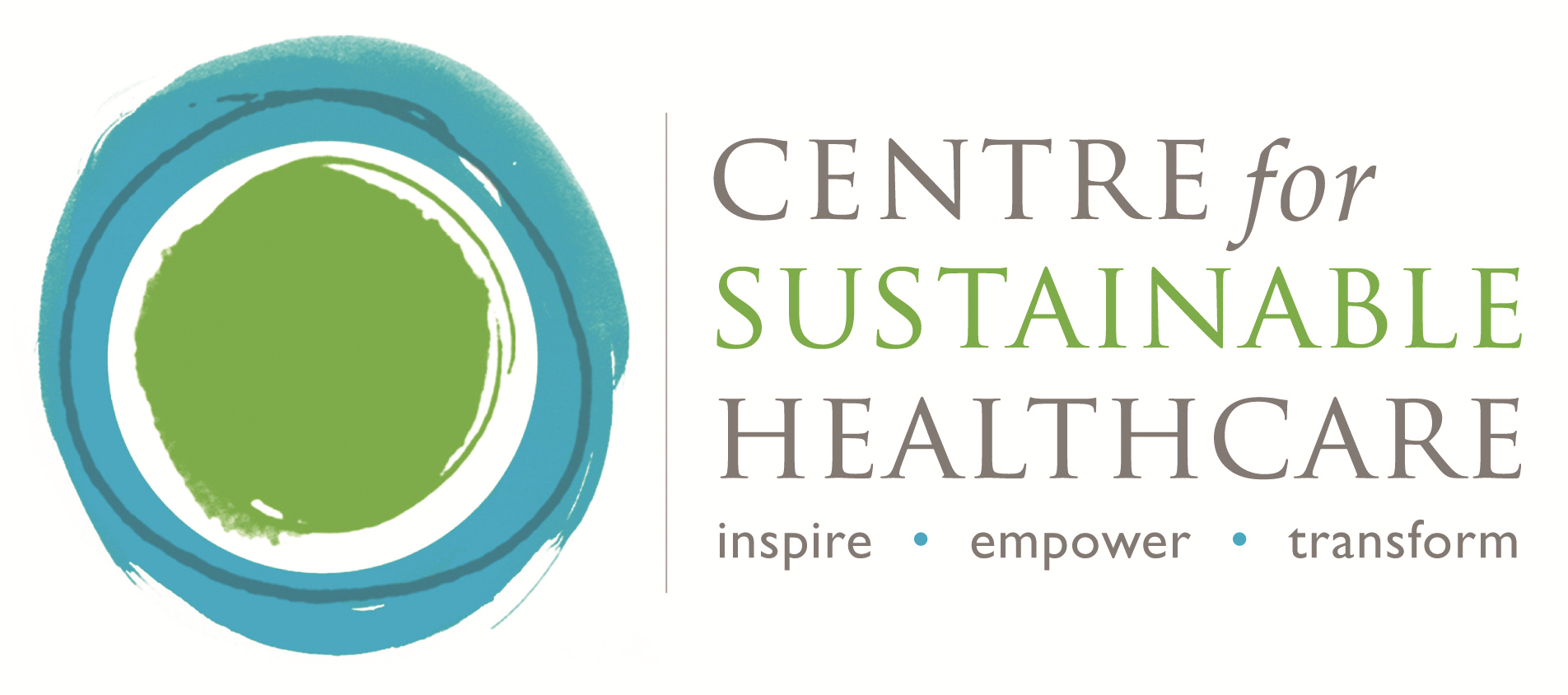 CENTRE FOR SUSTAINABLE HEALTHCARECLINICAL PROGRAMME DEPUTY DIRECTORJOB OPPORTUNITYINTRODUCTIONWe are looking for two highly able and motivated individuals with experience of healthcare provision or research to join the clinical programme team at the Centre for Sustainable Healthcare.  The Centre for Sustainable Healthcare (CSH) is a registered charity at the forefront of sustainability in the health sector.  We work with healthcare professionals and partners such as Royal Colleges, National clinical leads, the Sustainable Development Unit and NICE to develop strategic projects for system-wide change.  In 2008, the charity launched a pioneering clinical programme to position sustainability at the heart of good clinical care. The programme develops conceptual frameworks for clinical sustainability and embeds them in training and practice. Key elements of the work include: The Sustainable Specialties programme, in particular the fellows & scholars programmes; and the Sustainable Healthcare Education (SHE) Network. Our approach combines strategic thinking with support for practical change on the ground, working with people from all parts of the health system from front-line staff, to managers, industry, academics and patients. Our work is highly respected and achievements include a growing body of peer-reviewed literature, as well as national media coverage and citations including in the Marmot Review of Health Inequalities (2010).“Thanks to Green Nephrology [CSH programme], sustainability is now the seventh dimension of Quality. The work over the past couple of years has caught the imagination of the whole kidney community and has launched a social movement to provide better, greener and leaner kidney care.”Dr Donal O'Donoghue, National Clinical Director for Kidney Care 2007-13We are creating two new roles to increase our impact:Clinical programme deputy director Clinical programme managerThe Centre for Sustainable Healthcare provides a stimulating and supportive environment, working closely as a team while drawing on individual perspectives to shape projects and challenge accepted norms. We are looking for organised self-starters and we will provide substantial guidance and support, particularly in the first few months in post. The appointees will work with CSH’s Medical Director and the clinical and greenspace teams based at the charity’s offices in Oxford. JOB DESCRIPTION – CLINICAL PROGRAMME DEPUTY DIRECTORThis is a part-time or full-time position (minimum 4 days per week), salary £40,000 pro-rata, to start in November 2016.DUTIES OF THE POSTThe post-holder will work with the CSH Medical Director to expand the clinical programme. The aim is to take forward successful models (e.g. the Sustainable Specialties Scholar programmes) into new regions and specialties, and to develop new priority areas, such as the integration of sustainability into quality improvement training. Supported by the Clinical Programme Manager and existing members of the team, the post-holder will contribute to the design and delivery of projects and will have the opportunity to author original work.Programme developmentParticipate in ongoing evaluation and review of the clinical programmeDesign new projects and adapting existing projects to new settingsWrite proposalsDevelop partnershipsWork as part of a team to secure funding for projectsLiaise with staff in other CSH programmes to optimise impact Strategic engagementConvene high-level working groupsWork with people at national organisations (PHE, NHS, NICE)Work with people at education and research institutions (HEE, universities, medical schools, deaneries)Project delivery – for example:Apply sustainability principles to healthcare improvement and commissioningEvaluate the environmental, social and financial sustainability of clinical services Advise on undergraduate and postgraduate curriculum developmentDeveloping educational materials for different audiencesTeaching / educational supervisionSupervise / mentoring clinicians in sustainability roles or undertaking sustainability projects Deliver teaching sessions (online or face to face) to health professionals in training or practiceExternal communicationsSpeak at external events Author academic articlesWrite articles for CSH newsletter and websitesCommunicate about CSH projects on social mediaAccountable to: Dr Frances Mortimer, CSH Medical DirectorPERSON SPECIFICATION GENERAL INFORMATIONAppointmentThis is a part-time or full-time post (minimum 4 days per week) at a salary of £40,000 pro rata, plus contributory pension.The appointment is for one year, to start November 2016, with the expectation of converting to a permanent position thereafter. The appointee must live within easy travelling distance of Oxford and will be based at CSH offices at least one day per week, preferably more.HOW TO APPLYEnquiries / VisitsInformal enquiries should be made to Rachel Stancliffe (rachel.stancliffe@sustainablehealthcare.org.uk)Applications Applications by curriculum vitae and covering letter, should be sent to info@sustainablehealthcare.org.uk by 12pm on Monday 10th October 2016. Interviews: Monday 17th / Wednesday 19th October, in Oxford.E = essential D = desirableE = essential D = desirableAssessed by: A = applicationI = interview Qualifications / CertificationBachelor Degree or equivalent health professional qualification EAMaster’s degreeDAExperience / KnowledgeExperience of working as a health professional in the NHSEAExperience of clinical management/ service improvement EA / IExperience of providing health professional training or education - formal/ informalEA / IExperience of leading/teaching quality improvement in healthcareDA / IExperience of health researchDA / IExperience of putting together successful project proposalsDA / ISkillsWriting skills, with an excellent command of written EnglishEA / IProficient use of Microsoft Office applicationsEA / I Excellent interpersonal skills, confident in communicating with people in senior positions within the health sectorEA / IKnowledgeAn understanding of CSH’s aims and objectives, and the four principles of sustainable clinical practiceEA / IKnowledge of healthcare quality improvement methodologiesEA / IUnderstanding of issues relating to climate change, sustainable development and healthDA / IUnderstanding of carbon footprinting or other methodologies for evaluating sustainability DA / IAptitudeA hard-working self-starter, with demonstrated interest in, and passion for, sustainable development EA / I Genuine understanding and interest in sustainability as applied to clinical healthcareEA / IAble to assimilate new concepts, to apply these in different contexts and identify ways to take them forward in practiceEA / IAble to work with partners to design joint programmesEA / IFlexible, creative and a good communicatorEA / I Able to work both independently and within a teamEA / I